1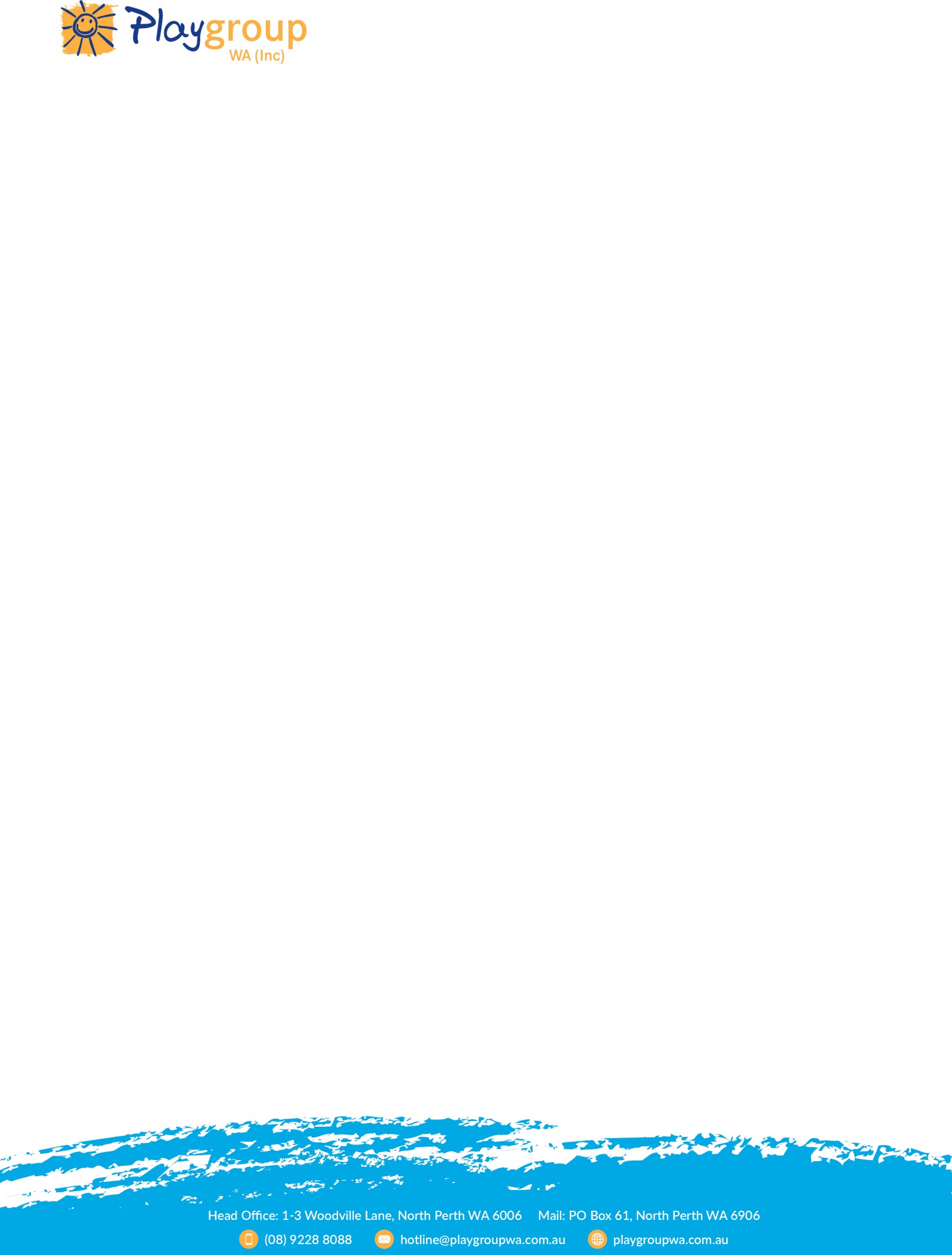 Incident Report Form[Please answer all questions to best of knowledge]Name of Playgroup:		Affn No: 	                                            Name of Co-ordinator, email address & tel no: 				                                                                                                                      Date reported to coordinator:	Time reported: 		Playgroup venue (if different from location of incident):  			 Date of incident:	Time of incident:			Day of week:  	                                                          Name of person making report:		Incident reported to:  		                                                                     Time incident location inspected:		Inspected by:  		 Part 1: Injured person detailsName of injured:	(Surname)					(Given Names) Address:							 Telephone no: (Mobile)			(Home)	(Business)		 Date of Birth:		(approx.) Gender:   Male		FemaleDoes child have:	Glasses	Other impairments Please give details of impairments: 		Part 2: Witness * details* Eyewitnesses witnessed the incident; circumstantial witnesses witnessed the events leading up to or following the incident. Additional witnesses’ details should be provided on separate attachment.Attach statements for additional comments.Name of witness or parent/ carer to accident/ incident:(Surname)	(Given names)Membership No:		Receipt No:	Date joined:	_Address of witness:  	Telephone no: (Mobile)			(Home)	(Business)	 Type of witness :	Eye witness	Circumstantial witnessRelationship to injured person: 	If another party responsible please provide details: 	Part 3: Personal injury detailsPart of body injured (Place tick appropriate box)Head & neck Eyes or Face Back & trunkHip ShoulderArms/ WristsHands/ Fingers KneeFeet & ToesIf Other, or multiple, please describe:Nature of injury (Place tick appropriate box)Multiple Fracture Sprain DislocationLigament DamageMinor bruise- Not disabling Major bruising- DisablingMinor Cut/ Laceration- No stiches Cut/ Laceration- requiring stitches Minor ConcussionConcussion/ Unconscious (Serious)Burns/ Scalds- requiring medical attention SuperficialNo Apparent injuryIf Other, please describe:Description of incident (by you or independent witness). Please give a complete summary of the incident:Was injured person taken to:	Treatment by First Aider:Doctor/ Hospital:Ambulace:Name of First Aider/ person attending:	Contact No: 	 Other (Please describe): 			If third party/ contractor at fault: Third party/ contractor’s name:Part 4: Property Damage(Complete if there is property damage)Item damaged:Details:If viewed and by whom:Photos taken and by whom:Part 5: Location of incident(Please tick in appropriate box)Car Park Ramps Entrance/ Exit Escalators Toilet AreasCommon Areas- KitchenCommon Areas- Others Office AreasInternal RampChildren’s Play Area Car ParksStairsMoving Walkways Elevators Restaurants OthersIf Other, please describe:Type of floor surface where incident happened:Caught in:Door	Escalator/ ElevatorMachinery	OtherIf Other, please describe:Stepping on or Striking Against:Display Stands	Escalator/ Elevator	DoorsSharp Edges	Protruding Objects	Other If Other, please describe:Other:Falling ObjectsIf Falling Objects, please describe:Signature of person making this Incident Report	DateNameNote:It is important that you keep accurate records of injuries or accidents at Playgroup involving children, adults and/or visitorsRecord incidents immediately while information is freshForward incident report to Finsura Insurance Broking with copy to Playgroup WASend to :	Finsura Insurance Broking (Aust) Pty Ltd PO Box 686, Castle Hill, NSW 1765Or email to playgroup@finsura.com.au Tel : 1800 252 712 or 02 9899 2999Part 6: Type of Incident(Please tick in appropriate box)If slip and Fall of Person:Lack of BarrierUneven floorKids runningRainwater on floorTripped over ObjectSteps/ StairsFloor Slippery (Surface)Vegetable/ Fruit items on floorCar Park Stops/ BollardsInadequate lightingPerson runningNo apparent reasonIf Other, please describe:MarbleTimberConcreteTerrazzoVinylSpeed humpSlateCarpetDirt/ Grass/ GardenTileIf Other, please describe:BitumenOther